扬州工业职业技术学院省级培训项目2022GZSP65综合素养提升培训、思政教师素质提升形势与政策春学期教学要点培训项目开班通知各位学员:根据《省教育厅关于做好2022年职业院校教师培训工作的通知》（苏教师函〔2022〕7号）文件要求，我校现将相关“综合素养提升培训、思政教师素质提升形势与政策春学期教学要点”培训项目培训报到事项通知如下：一、培训时间2022年6月22日~2022年6月24日（6月21日13:00~19:00报到） 二、报到地点及住宿安排1.报到地点：扬州绿地福朋酒店一楼大厅2.住宿地点：扬州绿地福朋酒店三、培训费用本次培训经费、食宿费由国家财政专项经费承担，交通费由学员所在单位承担，培训期间食宿统一安排。四、携带物品1.身份证件2.口罩等个人疫情防护用品3.学习用具（建议带U盘和手提电脑）4.生活用品（水杯、雨伞、换洗衣物、常用药品、充电设备）及防暑降温用品等。五、报到联系人联 系 人：李丽娜联系电话：18001456980电子邮箱：673118510@qq.comQ  Q 群：690995985     六、疫情防控等其他要求1.学员报到前14天不得有中高风险地区旅居史，不可与确诊、疑似或无症状感染者有密切接触。2.报到当天提供近14天行程码和苏康码（如培训前属地防控要求提供48小时核酸阴性证明，请报到时一并提供），并签署个人健康承诺书。3.培训期间须主动配合属地和入住酒店其他防疫管理措施。培训期间须全程佩戴口罩。七、交通线路报到地点位于扬州市邗江区江阳西路109号1.自驾车：使用导航至酒店地址。可在扬溧高速瓜州出口下，沿润扬路向北至报到酒店；或沪陕高速扬州开发区出口下，左拐经328国道至报到酒店。2.扬州火车西站/汽车客运站：乘坐公交9路到扬城康复医院站下车，步行640米到达报到酒店。乘坐出租车约20元。3.扬州火车东站：乘坐公交108路到江阳中路鸿大路站下车，换乘76路，到润扬中路月城路站下车，步行330米到报到酒店。乘坐出租车约50元。扬州工业职业技术学院2022年5月16日附：校园周边交通图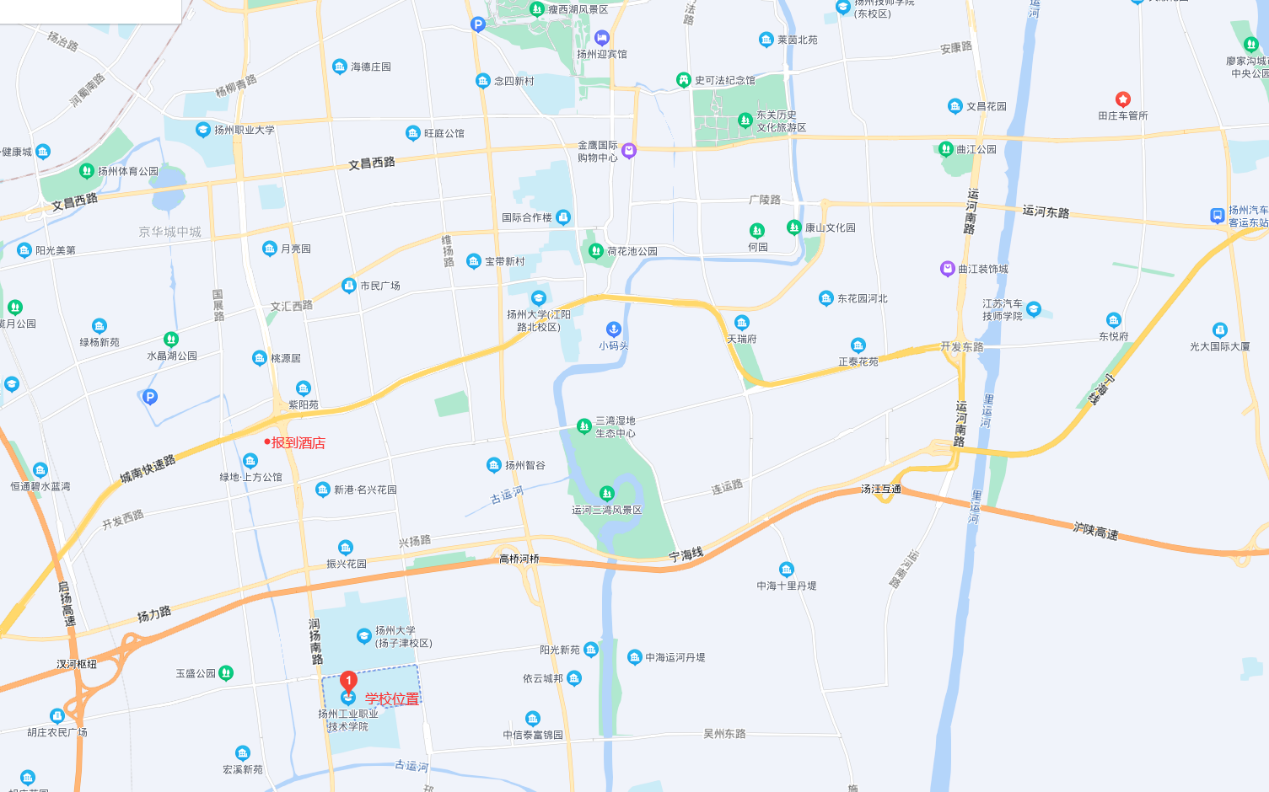 